Scheda di sintesi sulla rilevazione degli OIV o strutture equivalentiData di svolgimento della rilevazione20 Aprile, 2017Estensione della rilevazione (nel caso di amministrazioni con uffici periferici e articolazioni organizzative autonome)Non ricorre la fattispecieProcedure e modalità seguite per la rilevazioneE’ stata esaminata la griglia di rilevazione precedentemente compilata dal Responsabile della Trasparenza dell’Ente; ha quindi effettuato un nuovo accesso alla sezione Amministrazione Trasparente del sito Web dell’Ente ed ha predisposto la seguente documentazione.Aspetti critici riscontrati nel corso della rilevazioneSono state riscontrate alcune criticità. Si invita pertanto il Responsabile della Trasparenza a prendere visione e predisporre gli atti di conseguenza.Si evidenzia che, per le parti relative a vincoli che non si ritiene applicabili agli enti locali e, comunque, agli enti locali in cui è presente il Nucleo di Valutazione, si è comunque espressa una attestazione di non presenza in quanto nel sito non vi sono indicazioni al riguardo.Eventuale documentazione da allegareNessuna.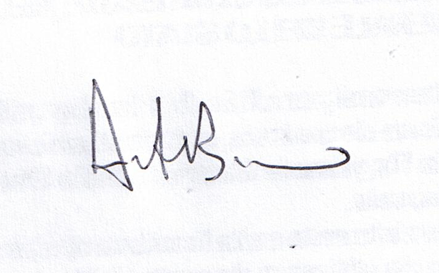 